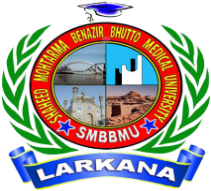 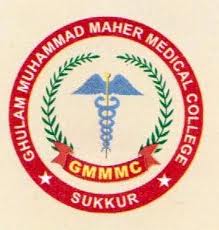 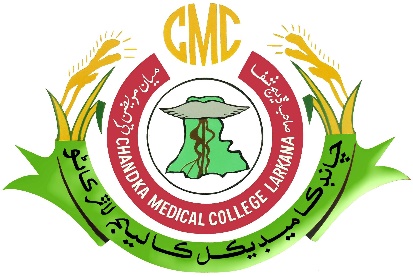 Bio Data  Name: ______________________________________________  Group: ______________Class Roll No. __________   Examination Seat No. _______________________   University Enrollment No. __________________Fourth Year MBBSGYNE/OBS Unit I Fourth Year MBBSGYNE/OBS Unit II Final Year MBBSGYNE/OBS Unit I Final Year MBBSGYNE/OBS unit II First edition							2014	©Center of Excellence ShaheedMohtarma Benazir BhuttoMedical University SMBBMU, LarkanaThis Document is formal publication of the ShaheedMohtarma Benazir Bhutto Medical University SMBBMU, Larkana. All rights are reserved.Acknowledgements: Dr. Abdul RehmanPirzado, MnCAH Officer WHO, Sindh for technical supportFocal Person Pre-service Sindh Health Department,Norway Pakistan Partnership Initiative (NPPI)National MNCH Program	 Government of Sindh and World Health Organization (WHO)Pre-Service Curriculum Committee SMBBMU LarkanaChandka Medical College Larkana Focal PersonProfessor Saifullah JamroHead of Department CMC Children Hospital LarkanaSecretary Dr. Saeed Ahmed Shaikh Head of Department Community Medicine CMC Larkana.MembersProfessor Rafia Baloch Head of Department Gyne & OBS CMC Larkana Professor Aftab Ali Shah Director Medical Education SMBBMU Larkana  Ghulam Muhammad Mahar Medical College SukkurFocal PersonProfessor Abdul Hameed Shaikh Head of Department GMMC Sukkur.Secretary Professor Niaz Ahmed Shaikh Head of Department GMMC Sukkur.MemberDr. Kalsoom Azad 	Head of Department Gyne & OBS GMMC Sukkur.Dr. Nazeer AhmedIncharge Medical Education GMMC SukkurDepartment Of Gyne & SMBBMUDepartment Of Gyne & Obs Chanda Medical College LarkanaDr. Fozia KashifChairman of Department of Gyne & OBS, SMBBMU.Prof: Rafia BalochHead of Department of Gyne & OBS, CMCDr. Shaista Hifaz Assistant Professor Dr. Shazia Shaikh Assistant Professor Dr. Naila Memon Assistant Professor Dr. Lakhshmi Senior RegistrarDr. Fozia Chandio Senior RegistrarDepartment of Gyne & OBS Unit IIDr. Shahida Shaikh Incharge Department of Gyne & OBS Unit IIDr. Shabnam Shaikh Assistant ProfessorDr. Tanveer Akhtar Assistant ProfessorDr. Afshan Bhatti Assistant Professor Department Of Paediatrics Ghulam Muhammad Medical College Sukkur Dr. Kalsoom Azad 	Head of Department Gyne & OBS GMMC Sukkur.Dr. Shaob-Un-Nisa Senior RegistrarDr. Tehmina Assistant ProfessorName________________________Roll No________________________CERTIFICATE.This is to certify that Mr/Miss______________________________________________________S/O, D/O ___________________________________________________________________has Successfully completed log book within the posting period at Department of Gynecology and ObstraticFrom Dated	__________________ 	to	_____________________Attendance___________________________Grade_______________________________Seminars.Professor 					Professor_________________________________	__________________________________________________________________	_________________________________Personal Bio Data.Full Name: _______________________________________________Group: ______________________________________________Class Roll No: _______________________________________________University Enrollment Number: _______________________________________________Detail of Previous Semester:_________________Signature of Student.Dear Students, I welcome you in the 4th Prof. MBBS Final year. At this Stage during your posting at Department of Gyn & Obs, I remind you some of the essential guidelines that you must follow during your posting in the Department.You required keeping a clinical log book that includes a series of clinical cases with a dedicated discussion to each one a minimum of 15 Cases, 10 obstetric (5 Ward/Labour Room and 5 OPD/ Skill Lab)  5 gynecological ( Gynecology Ward and 5 Gynecology OPD) is expected during the posting in Final Year of MBBS.For your own sake, try to choose cases with varied pathology This booklet is intended as a guide for augmenting and recording the practical experience that, you should strive to gain during your attachment. The overall Logbook assessment will be integrated towards the final examination assessment of the students.You must task quietly in OPD, Labour Room and wards with patients, Colleagues and Teachers.You must establish professional relationships with your patients and their relatives or caregivers in order to obtain a history, conduction a physical examination and provide appropriate management with proper privacy and confidence.You must demonstrate usage of appropriate language in seminars, bedside session’s outpatients and other work situation during posting hours.You must bear name tags and apron in your clinical posting in department. You must be regular & punctual in your morning and evening posting. 75% attendance in ward is mandatory for filling of examination form.I hope you will enjoy and learns essential skills in relation with Gynecology and Obstetrics during your stay with our Department.Dr. Rafia BalochProf. & Head of Department.Department of Gynecology & Obstetrics.Chandka Medical College Larkana.Maternity / Labour Ward.The aim of posting in Maternity ward is to enable students to teach high level of clinical skills as well as Bedside skills, provide fundamental knowledge of Obstetric Care, During the posting in Maternity ward Students supposed take histories, do clinical examination of 05 Obstetrics patients admitted in labour ward, make present and discussed with tutor and get signed on case, and learn basic skills. Students need to perform/ observe /learn following clinical skills using PCPNC guidelines, History ,Examination of Obstetric patients ( Respiratory Rate, B.P, Pulse, Abdominal and Vaginal Examination) Management of women with Ante Partum HemorrhageManagement of women with Post-Partum Hemorrhage. Management of women with Hypertensive Disorder in Pregnancy i.e. Pre Eclampsia/ Eclampsia.Management of women with Prolong labourMATERNITY WARDCase 1Bed No		Registration No:			DOA:Name	with Husband Name 							Address							AgeGravida: 		Para:			LMP:		EDDGestational Age in Weeks.PRESENTING COMPLAINTS:HISTORY OF PRESENT PREGNANCY:OBSTETRICAL HISTORY:GYNECOLOGICAL HISTORY:M/C					M/FLOWDysmenorrhea.			DyspareuniaIMB					PCBCONTRACEPTION			Pap SmearPAST MEDICAL AND SURGICAL HISTORY.FAMILY HISTORY:PERSONAL HISTORY:GENERAL EXAMINATION.General look.Height.				Weight.			BMI			BP	Pulse.				Temp.				Pallorness		Jaundice Cyanosis.			Edema.			JVP			Clubbing Lymph Nodes			Thyroid			Breast.		Any Other Positive Finding.SYSTEMIC EXAMINATIONOBSTETRICAL EXAMINATION.Findings on inspectionSFH				Lie					PresentationNo of Fifths palpable above pelvic brimAmount of Liquor.							ContractionFetal Heart Rate (FHR)INVESTIGATION: 				MANAGEMENT.DIAGNOSIS:____________________________SIGNATURE OF CONSULTANT.Case 2Bed No		Registration No:			DOA:Name	with Husband Name 							Address							AgeGravida: 		Para:			LMP:		EDDGestational Age in Weeks.PRESENTING COMPLAINTS:HISTORY OF PRESENT PREGNANCY:OBSTETRICAL HISTORY:GYNECOLOGICAL HISTORY:M/C					M/FLOWDysmenorrhea.			DyspareuniaIMB					PCBCONTRACEPTION			Pap SmearPAST MEDICAL AND SURGICAL HISTORY.FAMILY HISTORY:PERSONAL HISTORY:GENERAL EXAMINATION.General look.Height.				Weight.			BMI			BP	Pulse.				Temp.				Pallorness		Jaundice Cyanosis.			Edema.			JVP			Clubbing Lymph Nodes			Thyroid			Breast.		Any Other Positive Finding.SYSTEMIC EXAMINATIONOBSTETRICAL EXAMINATION.Findings on inspectionSFH				Lie					PresentationNo of Fifths  palpable above pelvic brimAmount of Liquor.							ContractionFetal Heart Rate (FHR)INVESTIGATION: 							MANAGEMENT.DIAGNOSIS:____________________________SIGNATURE OF CONSULTANT.Case 3Bed No		Registration No:			DOA:Name	with Husband Name 							Address							AgeGravida: 		Para:			LMP:		EDDGestational Age in Weeks.PRESENTING COMPLAINTS:HISTORY OF PRESENT PREGNANCY:OBSTETRICAL HISTORY:GYNECOLOGICAL HISTORY:M/C					M/FLOWDysmenorrhea.			DyspareuniaIMB					PCBCONTRACEPTION			Pap SmearPAST MEDICAL AND SURGICAL HISTORY.FAMILY HISTORY:PERSONAL HISTORY:GENERAL EXAMINATION.General look.Height.				Weight.			BMI			BP	Pulse.				Temp.				Pallorness		Jaundice Cyanosis.			Edema.			JVP			Clubbing Lymph Nodes			Thyroid			Breast.		Any Other Positive Finding.SYSTEMIC EXAMINATIONOBSTETRICAL EXAMINATION.Findings on inspectionSFH				Lie					PresentationNo of Fifths  palpable above pelvic brimAmount of Liquor.							ContractionFetal Heart Rate (FHR)INVESTIGATION: 							MANAGEMENT.DIAGNOSIS:____________________________SIGNATURE OF CONSULTANT.Case 4Bed No		Registration No:			DOA:Name	with Husband Name 							Address							AgeGravida: 		Para:			LMP:		EDDGestational Age in Weeks.PRESENTING COMPLAINTS:HISTORY OF PRESENT PREGNANCY:OBSTETRICAL HISTORY:GYNECOLOGICAL HISTORY:M/C					M/FLOWDysmenorrhea.			DyspareuniaIMB					PCBCONTRACEPTION			Pap SmearPAST MEDICAL AND SURGICAL HISTORY.FAMILY HISTORY:PERSONAL HISTORY:GENERAL EXAMINATION.General look.Height.				Weight.			BMI			BP	Pulse.				Temp.				Pallorness		Jaundice Cyanosis.			Edema.			JVP			Clubbing Lymph Nodes			Thyroid			Breast.		Any Other Positive Finding.SYSTEMIC EXAMINATIONOBSTETRICAL EXAMINATION.Findings on inspectionSFH				Lie					PresentationNo of Fifths  palpable above pelvic brimAmount of Liquor.							ContractionFetal Heart Rate (FHR)INVESTIGATION: 							MANAGEMENT.DIAGNOSIS:____________________________SIGNATURE OF CONSULTANT.Case 5Bed No		Registration No:			DOA:Name	with Husband Name 							Address							AgeGravida: 		Para:			LMP:		EDDGestational Age in Weeks.PRESENTING COMPLAINTS:HISTORY OF PRESENT PREGNANCY:OBSTETRICAL HISTORY:GYNECOLOGICAL HISTORY:M/C					M/FLOWDysmenorrhea.			DyspareuniaIMB					PCBCONTRACEPTION			Pap SmearPAST MEDICAL AND SURGICAL HISTORY.FAMILY HISTORY:PERSONAL HISTORY:GENERAL EXAMINATION.General look.Height.				Weight.			BMI			BP	Pulse.				Temp.				Pallorness		Jaundice Cyanosis.			Edema.			JVP			Clubbing Lymph Nodes			Thyroid			Breast.		Any Other Positive Finding.SYSTEMIC EXAMINATIONOBSTETRICAL EXAMINATION.Findings on inspectionSFH				Lie					PresentationNo of Fifths  palpable above pelvic brimAmount of Liquor.							ContractionFetal Heart Rate (FHR)INVESTIGATION: 							MANAGEMENT.DIAGNOSIS:____________________________SIGNATURE OF CONSULTANT.Labour Room/ Skill Obstetric Lab/ Obstetric OPD.Students supposed to attend labour room / Skill Obstetric Lab observe and assess 5 normal deliveries , maintain partograph ,develops notes and give presentation at the end of session.During the posting in Labour  room the students need to acquire following skills to conduct normal vaginal delivery and care of women during labour and to manage complication of normal labour.The students will also attend Antenatal, Post natal and Family Planning Clinics and acquire following skills.Managing Normal Labour. Standard Precaution and Cleanliness before any procedure.Recognizing True/ False Labour.Vaginal Examination.    Partograph. Female Bladder Catheterization Repair of 1st and 2nd Degree Perineal Tears, Episiotomy.  Active Management of 3rd Stage of Labour, Management of PPH.Controlled Cord TractionBimanual Arotic CompressionDelivery of Placenta Manual Removal of Placenta. Essential Neoborn Care.OBSTETRICS OPD Antenatal Care Clinic, Quick Check and ROMCalculated Expected Date of Delivery (EDD)High Risk PregnancyDanger Sign in PregnancyAnemia in PregnancyBirth PlanningAbortion and their management.Family Planning Clinic Post Natal Care Clinic.Case 1Registration No:					DATE.Name	with Husband Name 							Address							AgePRESENTING COMPLAINTS:OBSTETRICAL HISTORY:Gravida: 		Para:			LMP:			EDDGestational Age in Weeks.Clinical FindingsAny Risk Factor on History/ Examination.Investigation: 						Management/Treatment.Diagnosis:Birth Plan____________________________Signature of Consultant.Case 2Registration No:					DATE.Name	with Husband Name 							Address							AgePRESENTING COMPLAINTS:OBSTETRICAL HISTORY:Gravida: 		Para:			LMP:			EDDGestational Age in Weeks.Clinical FindingsAny Risk Factor on History/ Examination.Investigation: 						Management/Treatment.Diagnosis:Birth Plan____________________________Signature of Consultant.Case 3Registration No:					DATE.Name	with Husband Name 							Address							AgePRESENTING COMPLAINTS:OBSTETRICAL HISTORY:Gravida: 		Para:			LMP:			EDDGestational Age in Weeks.Clinical FindingsAny Risk Factor on History/ Examination.Investigation:							Management/Treatment.Diagnosis:Birth Plan____________________________Signature of Consultant.WORKING IN WARD.Number of IV line maintenance.You are supposed to learn the maintenance of IV lines in Five Patients.1.2.3.4.5.____________________________Signature of Consultant.Write down Names of 15 Common and Essential Drugs used in Ward/ O.T/ OPD with Trade Name, Generic Name, Indication, Contra Indication, Side Effects and Dosages.1.Trade Name.					Generic Name.Indications:Contra Indications:Side Effects:Dosage.2.Trade Name.					Generic Name.Indications:Contra Indications:Side Effects:Dosage.3.Trade Name.					Generic Name.Indications:Contra Indications:Side Effects:Dosage.4.Trade Name.					Generic Name.Indications:Contra Indications:Side Effects:Dosage.5.Trade Name.					Generic Name.Indications:Contra Indications:Side Effects:Dosage.6.Trade Name.					Generic Name.Indications:Contra Indications:Side Effects:Dosage.7. Trade Name.					Generic Name.Indications:Contra Indications:Side Effects:Dosage.8.Trade Name.					Generic Name.Indications:Contra Indications:Side Effects:Dosage.9.Trade Name.					Generic Name.Indications:Contra Indications:Side Effects:Dosage.10.Trade Name.					Generic Name.Indications:Contra Indications:Side Effects:Dosage.11.Trade Name.					Generic Name.Indications:Contra Indications:Side Effects:Dosage.12.Trade Name.					Generic Name.Indications:Contra Indications:Side Effects:Dosage.13.Trade Name.					Generic Name.Indications:Contra Indications:Side Effects:Dosage.14.Trade Name.					Generic Name.Indications:Contra Indications:Side Effects:Dosage.15.Trade Name.					Generic Name.Indications:Contra Indications:Side Effects:Dosage.OPERATION THEATER CASES (OBSTETRICS)Case 1C/Section.Indication.Anesthesia.Types of Incision.Type of Uterine Incision.Estimated Blood Loss.Complication.Fetal Out Come.A/SWt/____________________________SIGNATURE OF CONSULTANT.Case 2C/Section.Indication.Anesthesia.Types of Incision.Type of Uterine Incision.Estimated Blood Loss.Complication.Fetal Out Come.A/SWt/____________________________SIGNATURE OF CONSULTANT.Case 3C/Section.Indication.Anesthesia.Types of Incision.Type of Uterine Incision.Estimated Blood Loss.Complication.Fetal Out Come.A/SWt/____________________________SIGNATURE OF CONSULTANT.Case 4C/Section.Indication.Anesthesia.Types of Incision.Type of Uterine Incision.Estimated Blood Loss.Complication.Fetal Out Come.A/SWt/____________________________SIGNATURE OF CONSULTANT.Case 5C/Section.Indication.Anesthesia.Types of Incision.Type of Uterine Incision.Estimated Blood Loss.Complication.Fetal Out Come.A/SWt/____________________________SIGNATURE OF CONSULTANT.GYNECLOLOGY WARD.Students supposed take histories and do clinical examination of 05 Gynecology patients admitted in Gyne ward and make presentation with tutor.Write down these case with diagnosis and management and get these signed by Registrar on duty.Case 1Bed No		Registration No:			             DOA:Name									AgeAddressPara:			LMP:		Presenting Complaints:History Of Present Illness:Gynecological History:M/C			M/FLOW 		IMB			PCBDysmenorrhea.	Dyspareunia 		Contraception		Pap smearObstetrical History:Past Medical and Surgical History.Family History:Personal History:General Examination.General look.Height.				Weight.			BMI			BP	Pulse.				Temp.				Pallorness		Jaundice Cyanosis.			Edema.			JVP			Clubbing Lymph Nodes			Thyroid			Breast.		Any Other Positive Finding.Systemic ExaminationGynecological Examination.Finding on inspection. 					Digital Vaginal Examination:Vulva:								Vulva:	Vagina:							Vagina:Cervix:							Tenderness at Bartholin AreaCharacteristics of Discharge if Present.			Cervix:Uterus:Adnexa:POD:INVESTIGATION:DIAGNOSIS:MANAGEMENT.SIGNATURE OF CONSULTANT.Case 2Bed No		Registration No:			             DOA:Name									AgeAddressPara:			LMP:		Presenting Complaints:History of Present Illness:Gynecological History:M/C			M/FLOW 		IMB			PCBDysmenorrhea.	Dyspareunia 		Contraception		Pap smearObstetrical History:Past Medical and Surgical History.Family History:Personal History:General Examination.General look.Height.				Weight.			BMI			BP	Pulse.				Temp.				Pallorness		Jaundice Cyanosis.			Edema.			JVP			Clubbing Lymph Nodes			Thyroid			Breast.		Any Other Positive Finding.Systemic ExaminationGynecological Examination.Finding on inspection. 					Digital Vaginal Examination:Vulva:								Vulva:	Vagina:							Vagina:Cervix:							Tenderness at Bartholin AreaCharacteristics of Discharge if Present.			Cervix:Uterus:Adnexa:POD:INVESTIGATION:DIAGNOSIS:MANAGEMENT.SIGNATURE OF CONSULTANT.Case 3Bed No		Registration No:			             DOA:Name									AgeAddressPara:			LMP:		Presenting Complaints:History of Present Illness:Gynecological History:M/C			M/FLOW 		IMB			PCBDysmenorrhea.	Dyspareunia 		Contraception		Pap smearObstetrical History:Past Medical and Surgical History.Family History:Personal History:General Examination.General look.Height.				Weight.			BMI			BP	Pulse.				Temp.				Pallorness		Jaundice Cyanosis.			Edema.			JVP			Clubbing Lymph Nodes			Thyroid			Breast.		Any Other Positive Finding.Systemic ExaminationGynecological Examination.Finding on inspection. 					Digital Vaginal Examination:Vulva:								Vulva:	Vagina:							Vagina:Cervix:							Tenderness at Bartholin AreaCharacteristics of Discharge if Present.			Cervix:Uterus:Adnexa:POD:INVESTIGATION:DIAGNOSIS:MANAGEMENT.SIGNATURE OF CONSULTANT.Case 4Bed No		Registration No:			             DOA:Name									AgeAddressPara:			LMP:		Presenting Complaints:History of Present Illness:Gynecological History:M/C			M/FLOW 		IMB			PCBDysmenorrhea.	Dyspareunia 		Contraception		Pap smearObstetrical History:Past Medical and Surgical History.Family History:Personal History:General Examination.General look.Height.				Weight.			BMI			BP	Pulse.				Temp.				Pallorness		Jaundice Cyanosis.			Edema.			JVP			Clubbing Lymph Nodes			Thyroid			Breast.		Any Other Positive Finding.Systemic ExaminationGynecological Examination.Finding on inspection. 					Digital Vaginal Examination:Vulva:								Vulva:	Vagina:							Vagina:Cervix:							Tenderness at Bartholin AreaCharacteristics of Discharge if Present.			Cervix:Uterus:Adnexa:POD:INVESTIGATION:DIAGNOSIS:MANAGEMENT.SIGNATURE OF CONSULTANT.Case 5Bed No		Registration No:			             DOA:Name									AgeAddressPara:			LMP:		Presenting Complaints:History of Present Illness:Gynecological History:M/C			M/FLOW 		IMB			PCBDysmenorrhea.	Dyspareunia 		Contraception		Pap smearObstetrical History:Past Medical and Surgical History.Family History:Personal History:General Examination.General look.Height.				Weight.			BMI			BP	Pulse.				Temp.				Pallorness		Jaundice Cyanosis.			Edema.			JVP			Clubbing Lymph Nodes			Thyroid			Breast.		Any Other Positive Finding.Systemic ExaminationGynecological Examination.Finding on inspection. 					Digital Vaginal Examination:Vulva:								Vulva:	Vagina:							Vagina:Cervix:							Tenderness at Bartholin AreaCharacteristics of Discharge if Present.			Cervix:Uterus:Adnexa:POD:INVESTIGATION:DIAGNOSIS:MANAGEMENT.SIGNATURE OF CONSULTANT.CASE PRESENTATIONReference Books:A. Obstetrics by Ten Teachers (latest edition)B. Fundamental of Obstetrics and gynecology by Llewlyn and Derek (latest edition)C. Essential of obstetrics by Hacker & Moore.D.  Pregnancy, Child Birth, Post-Partum and Newborn Care Course (PCPNC) WHO Guideline.Annexure: 			Clinical PracticesMeasuring the Pulse, Breathing, Temperature and Blood Pressure of a WomenPlease perform the following Steps one by oneAttendanceMarksTest wardMarksSignature of TeacherAttendanceMarksTest wardMarksSignature of TeacherAttendanceMarksTest wardMarksSignature of TeacherAttendanceMarksTest wardMarksSignature of TeacherSemester.Seat NoPercentage/MarksAttemptsRemarks.1st  Semester.2nd  Semester3rd  Semester4th  Semester5th  Semester6th  Semester7th  Semester8th  SemesterMeasuring the Pulse and BreathingPlace the patient in comfortable position.Turn the client’s hand so that the palm is facing towards the body.Place your index and middle fingers on the thumb side of wrist & press down until you feel the pulse.Count the number of beats for a full minute.Remove your fingers from the wrist after checking the pulse.Observe the upward movement of the chest and measure the breathing for one full minute.Record the pulse and respiration rate.Measuring the TemperatureWash your hands.Wash mercury thermometer with clean running waterShake the thermometer until it reads below 35Place the patient in comfortable positionThen place the thermometer bulb in the Axilla of the patient in contact with the skinAfter 2 minutes take out thermometer and record temperature.Wash the thermometer in warm water and soap or disinfectant; dry and storeMeasuring the Blood PressureGreet the patient & place in comfortable positionArm at level of heartPlace the cuff & tubing 2.5 cm above medial side of forearmInflate the cuffFeel for the radial pulse, till it disappears.Slowly deflate @ 2mmHgRecord systolic/upper value when heart sound( lub-dub) appearRecord diastolic/lower value when heart sound completely disappearRemove cuffThank patientPASSING IV CANULLA Wash hands thoroughly with soap and water and dry with a clean, dry cloth or air dry.  Select a suitable site for IV CANNULA (e.g., back of hand or forearm).   Place a tourniquet around the woman’s upper arm. Put new examination or high – level disinfected surgical gloves on both hands.   Clean skin at site selected for infusion with alcohol swab Insert 16 – or 18 –gauge needle or cannula into the vein.  Slowly withdraw plunger until blood appear in it  Now advance& secure needle with tape, apply stopper  Dispose off plunger/cap properly Wash your hands properlyGIVING THE IM INJECTION.Ask patient permission Place in comfortable position Recheck name/expiry date of injection vial/ampule to be given Put the Syringe Needle into the vial. Do not touch the outside of container.Draw the required amount of medicine into the syringe.Hold the syringe upright pointing towards roof.Remove the bubble from the syringe by lighting taping the side.Push the syringe plunger until air comes out and medicine begins to spills from the tip of needle.Put the syringe on prepared tray/container.Clean area where injection is to be given with alcohol swabI/M injection in buttock/gluteus maximus muscle given in upper outer quadrantI/M injection on arm given in upper outer quadrant of deltoid Before injecting the medicine, pull back on plunger to see if blood enters the syringe:If No, Inject the medicine slowly.If yes, withdraw slowly and start again.Dispose of the syringe properly  Thanks to patient.